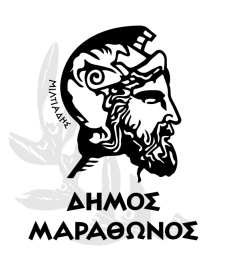 ΕΛΛΗΝΙΚΗ ΔΗΜΟΚΡΑΤΙΑ                	                  Μαραθώνας   22 / 05 / 2020ΝΟΜΟΣ ΑΤΤΙΚΗΣ 			 ΔΗΜΟΣ ΜΑΡΑΘΩΝΟΣ                                               ΠΡΟΣ:   ΔΙΕΥΘΥΝΣΗ: ΚΑΘΑΡΙΟΤΗΤΑΣ,                              ΦΟΡΕΑ ΔΙΑΧΕΙΡΗΣΗΣΑΝΑΚΥΚΛΩΣΗΣ, ΠΕΡΙΒΑΛΛΟΝΤΟΣ,                      ΕΘΝΙΚΟΥ ΠΑΡΚΟΥ ΣΧΙΝΙΑΠΡΑΣΙΝΟΥ & ΣΥΝΤΗΡΗΣΗΣ ΥΠΟΔΟΜΩΝ             ΜΑΡΑΘΩΝΑ , ΥΜΗΤΤΟΥΠληρ.: Λιακώνης Βασίλειος                                      & Ν. Α. ΑΤΤΙΚΗΣΤηλ.   : 22943-20538-548Email : sta@marathon.gr                            Υπ΄οψιν   Προέδρου του Διοικητικού Συμβουλίου Κο  ΛΥΡΙΝΤΖΗ ΓΕΩΡΓΙΟΘΕΜΑ: «Απάντηση στο αίτημα - γνωστοποίηση»   Κε  Πρόεδρε λόγω ελλείψεως προσωπικού δεν μπορεί ο Δήμος μας να σας προσφέρει καμιά διευκόλυνση στα αιτήματά σας, παρά μόνο και με πολύ δυσκολία την αποκομιδή των οικιακών απορριμμάτων.Σας κάνουμε δε ακόμα γνωστό κάτι το οποίο πιστεύουμε ότι γνωρίζετε, στο πευκόδασος το Σαββατοκύριακο υπήρχαν χιλιάδες λουόμενοι και ο όγκος των απορριμμάτων ξεπερνούσε τα (10) και πλέον απορριμματοφόρα τις δύο ημέρες. Τέλος ο Δήμος μας επειδή δεν έχει κανένα ανταποδοτικό τέλος όπως όλοι οι δημότες πληρώνουν και όλο το λεκανοπέδιο απολαμβάνει το μοναδικό εναπομένοντα πνεύμονα πρασίνου και την ωραιότερη παραλία, πρέπει να συνδράμετε και εσείς ώστε να έχουμε την ανάλογη βοήθεια από την Κεντρική Εξουσία ώστε να μπορέσουμε να αντεπεξέλθουμε ιδιαίτερα τους καλοκαιρινούς μήνες. Διαφορετικά θα υπάρχει όπως προαναφέραμε δυσκολία αποκομιδής των οικιακών απορριμμάτων και θα αναγκαστούμε να διακόψουμε τα δρομολόγια για να ευαισθητοποιηθεί η Κεντρική Εξουσία.

Με εκτίμησηΟ ΑΝΤΙΔΗΜΑΡΧΟΣ                                                        ΔΙΚΤΥΩΝ & ΚΑΘΗΜΕΡΙΝΟΤΗΤΑΣ         ΧΡΗΣΤΟΣ ΣΤΑΜΟΣ